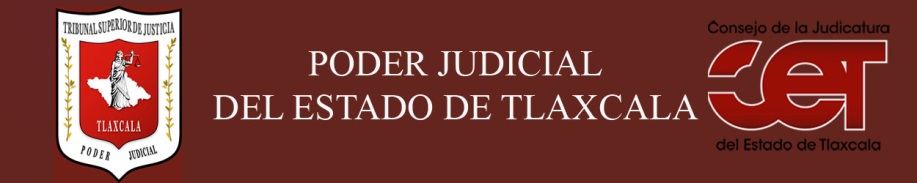 Formato público de Curriculum VitaeI.- DATOS GENERALES:I.- DATOS GENERALES:Nombre:Marcos Tecuapacho Jiménez Cargo en el Poder Judicial: Jefe de DepartamentoÁrea de Adscripción: Unidad de Transparencia Fecha de Nacimiento: (cuando se requiera para ejercer el cargo) 07/mayo/1989II.- PREPARACIÓN ACADÉMICA: II.- PREPARACIÓN ACADÉMICA: Último grado de estudios:Maestría en Administración y Procuración de Justicia Institución:Instituto Internacional del Derecho y del Estado Periodo:2012-2014Documento: CertificadoTítulo Profesional: En tramiteCédula: En tramiteEstudios Profesionales:LicenciaturaInstitución: Universidad Autónoma de TlaxcalaPeriodo: 2007-2011Documento: TituloCédula: 7723378III.- EXPERIENCIA LABORAL: a)  tres últimos empleosIII.- EXPERIENCIA LABORAL: a)  tres últimos empleosIII.- EXPERIENCIA LABORAL: a)  tres últimos empleos1Periodo (08/01/2015) a (14/06/2016):Nombre de la Empresa:Nombre de la Empresa:Consejo de la Judicatura del Estado de Tlaxcala Cargo o puesto desempeñado:Cargo o puesto desempeñado:Secretario Técnico Campo de Experiencia:  Campo de Experiencia:  Administrativa 2Periodo (22/06/2016) a (22/12/2016):Nombre de la Empresa:Nombre de la Empresa:Consejo de la Judicatura Federal Cargo o puesto desempeñado:Cargo o puesto desempeñado:Subdirector de Área Campo de Experiencia:  Campo de Experiencia:  Administrativa3Periodo (16/01/2019) a (31/05/2019):Nombre de la Empresa:Nombre de la Empresa:Tribunal Electoral de Tlaxcala Cargo o puesto desempeñado:Cargo o puesto desempeñado:Secretario de Estudio y Cuenta Campo de Experiencia:  Campo de Experiencia:  Derecho Electoral IV.- EXPERIENCIA LABORAL: b)Últimos cargos en el Poder Judicial:IV.- EXPERIENCIA LABORAL: b)Últimos cargos en el Poder Judicial:IV.- EXPERIENCIA LABORAL: b)Últimos cargos en el Poder Judicial:Área de adscripciónPeriodo 1Taquimecanógrafo 2014-20152Taquimecanógrafo en funciones de Diligenciario Julio 20143Secretario Técnico 2015-2016V.- INFORMACION COMPLEMENTARIA:Últimos cursos y/o conferencias y/o capacitaciones y/o diplomados, etc. (de al menos cinco cursos)V.- INFORMACION COMPLEMENTARIA:Últimos cursos y/o conferencias y/o capacitaciones y/o diplomados, etc. (de al menos cinco cursos)V.- INFORMACION COMPLEMENTARIA:Últimos cursos y/o conferencias y/o capacitaciones y/o diplomados, etc. (de al menos cinco cursos)V.- INFORMACION COMPLEMENTARIA:Últimos cursos y/o conferencias y/o capacitaciones y/o diplomados, etc. (de al menos cinco cursos)Nombre del PonenteInstitución que impartióFecha o periodo1Mes del Derecho PenalUniversidad Autónoma de Tlaxcala 29/abril/20102Curso de Actualización Otoño 2011Universidad Autónoma de Tlaxcala26/11/20113Violencia Política por Razón de Género y su Tratamiento ante Órganos Jurisdiccionales.Magistrada María G. Silva Rojas.Tribunal Electoral de Tlaxcala 28/01/20194Justicia Abierta: Transparencia, Accesible y Visible.Magistrados Felipe de la Mata Pizaña y Reyes Rodríguez Mondragón.Tribunal Electoral de Tlaxcala8/02/20195Violencia Política contra las Mujeres y su prueba en el proceso Judicial.Magistrado David Alejandro Avante Juárez.Tribunal Electoral de Tlaxcala11/04/20196Derechos Político Electorales y la Importancia de la Participación CiudadanaPonencia compartida del suscrito e Ingeniero Jesús Lule Ortega y Licenciado Remigio Vélez Quiroz.Universidad Tecnológica de Tlaxcala.20/05/2019VI.- Sanciones Administrativas Definitivas (dos ejercicios anteriores a la fecha):VI.- Sanciones Administrativas Definitivas (dos ejercicios anteriores a la fecha):VI.- Sanciones Administrativas Definitivas (dos ejercicios anteriores a la fecha):VI.- Sanciones Administrativas Definitivas (dos ejercicios anteriores a la fecha):SiNoEjercicioNota: Las sanciones definitivas se encuentran especificadas en la fracción  XVIII del artículo 63 de la Ley de Transparencia y Acceso a la Información Pública del Estado, publicadas en el sitio web oficial del Poder Judicial, en la sección de Transparencia.X2016X2017X2018VII.- Fecha de actualización de la información proporcionada:VII.- Fecha de actualización de la información proporcionada:Santa Anita Huiloac, Apizaco, Tlaxcala, a  1 de octubre de 2019.Santa Anita Huiloac, Apizaco, Tlaxcala, a  1 de octubre de 2019.